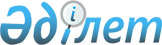 Шардара аудандық мәслихатының 2021 жылғы 30 желтоқсандағы № 14-83-VІІ "2022-2024 жылдарға арналған қала, ауылдық округтердің бюджеті туралы" шешіміне өзгерістер енгізу туралыТүркістан облысы Шардара аудандық мәслихатының 2022 жылғы 14 ақпандағы № 16-95-VII шешiмі
      Шардара аудандық мәслихаты ШЕШТІ:
      1. Шардара аудандық мәслихатының "2022-2024 жылдарға арналған қала, ауылдық округтердің бюджеті туралы" 2021 жылғы 30 желтоқсандағы № 14-83-VII шешіміне мынадай өзгерістер енгізілсін:
      1 тармақ жаңа редакцияда жазылсын:
      "1. Шардара қаласының 2022-2024 жылдарға арналған бюджеті 1, 2 және 3-қосымшаларға сәйкес, соның ішінде 2022 жылға мынадай көлемде бекітілсін:
      1) кiрiстер – 334 515 мың теңге:
      салықтық түсiмдер – 87 796 мың теңге;
      салықтық емес түсiмдер – 546 мың теңге;
      негізгі капиталды сатудан түсетін түсімдер – 0;
      трансферттер түсiмi – 246 173 мың теңге; 
      2) шығындар – 342 475 мың теңге;
      3) таза бюджеттiк кредиттеу – 0:
      бюджеттік кредиттер – 0;
      бюджеттік кредиттерді өтеу – 0;
      4) қаржы активтерімен операциялар бойынша сальдо – 0:
      қаржы активтерін сатып алу – 0;
      мемлекеттің қаржы активтерін сатудан түсетін түсімдер – 0;
      5) бюджет тапшылығы (профициті) – -7 960 мың теңге;
      6) бюджет тапшылығын қаржыландыру (профицитін пайдалану) – 7 960 мың теңге:
      қарыздар түсімі – 0;
      қарыздарды өтеу – 0;
      бюджет қаражатының пайдаланылатын қалдықтары – 7 960 мың теңге.
      2 тармақ жаңа редакцияда жазылсын:
      2. Қ.Тұрысбеков ауылдық округінің 2022-2024 жылдарға арналған бюджеті 4, 5, 6 қосымшаларға сәйкес, соның ішінде 2022 жылға мынадай көлемде бекітілсін:
      1) кiрiстер – 127 474 мың теңге:
      салықтық түсiмдер – 7 521 мың теңге;
      салықтық емес түсiмдер – 180 мың теңге;
      негізгі капиталды сатудан түсетін түсімдер – 0;
      трансферттер түсiмi – 119 773 мың теңге;
      2) шығындар – 128 812 мың теңге;
      3) таза бюджеттiк кредиттеу – 0:
      бюджеттік кредиттер – 0;
      бюджеттік кредиттерді өтеу – 0;
      4) қаржы активтерімен операциялар бойынша сальдо – 0:
      қаржы активтерін сатып алу – 0;
      мемлекеттің қаржы активтерін сатудан түсетін түсімдер – 0;
      5) бюджет тапшылығы (профициті) – -1 338 мың теңге;
      6) бюджет тапшылығын қаржыландыру (профицитін пайдалану) – 1 338 мың теңге:
      қарыздар түсімі – 0;
      қарыздарды өтеу – 0;
      бюджет қаражатының пайдаланылатын қалдықтары – 1 338 мың теңге.
      3 тармақ жаңа редакцияда жазылсын:
      3. Көксу ауылдық округінің 2022-2024 жылдарға арналған бюджеті 7, 8, 9 қосымшаларға сәйкес, соның ішінде 2022 жылға мынадай көлемде бекітілсін:
      1) кiрiстер – 194 886 мың теңге:
      салықтық түсiмдер – 7 127 мың теңге;
      салықтық емес түсiмдер – 100 мың теңге;
      негізгі капиталды сатудан түсетін түсімдер – 0;
      трансферттер түсiмi – 187 659 мың теңге;
      2) шығындар – 196 201 мың теңге;
      3) таза бюджеттiк кредиттеу – 0:
      бюджеттік кредиттер – 0;
      бюджеттік кредиттерді өтеу – 0;
      4) қаржы активтерімен операциялар бойынша сальдо – 0:
      қаржы активтерін сатып алу – 0;
      мемлекеттің қаржы активтерін сатудан түсетін түсімдер – 0;
      5) бюджет тапшылығы (профициті) – -1315 мың теңге;
      6) бюджет тапшылығын қаржыландыру (профицитін пайдалану) – 1315 мың теңге:
      қарыздар түсімі – 0;
      қарыздарды өтеу – 0;
      бюджет қаражатының пайдаланылатын қалдықтары – 1315 мың теңге.
      4 тармақ жаңа редакцияда жазылсын:
      4. Ұзыната ауылдық округінің 2022-2024 жылдарға арналған бюджеті 10, 11, 12 қосымшаларға сәйкес, соның ішінде 2022 жылға мынадай көлемде бекітілсін:
      1) кiрiстер – 92 410 мың теңге:
      салықтық түсiмдер – 5 415 мың теңге;
      салықтық емес түсiмдер – 0;
      негізгі капиталды сатудан түсетін түсімдер – 0;
      трансферттер түсiмi – 86 995 мың теңге;
      2) шығындар – 92 832 мың теңге;
      3) таза бюджеттiк кредиттеу – 0:
      бюджеттік кредиттер – 0;
      бюджеттік кредиттерді өтеу – 0;
      4) қаржы активтерімен операциялар бойынша сальдо – 0:
      қаржы активтерін сатып алу – 0;
      мемлекеттің қаржы активтерін сатудан түсетін түсімдер – 0;
      5) бюджет тапшылығы (профициті) – - 422 мың теңге;
      6) бюджет тапшылығын қаржыландыру (профицитін пайдалану) – 422 мың теңге:
      қарыздар түсімі – 0;
      қарыздарды өтеу – 0;
      бюджет қаражатының пайдаланылатын қалдықтары – 422 мың теңге.
      5 тармақ жаңа редакцияда жазылсын:
      5. Алатау батыр ауылдық округінің 2022-2024 жылдарға арналған бюджеті 13, 14, 15 қосымшаларға сәйкес, соның ішінде 2022 жылға мынадай көлемде бекітілсін:
      1) кiрiстер – 162 107 мың теңге:
      салықтық түсiмдер – 8 548 мың теңге;
      салықтық емес түсiмдер – 0;
      негізгі капиталды сатудан түсетін түсімдер – 0;
      трансферттер түсiмi – 153 559 мың теңге;
      2) шығындар – 163 542 мың теңге;
      3) таза бюджеттiк кредиттеу – 0:
      бюджеттік кредиттер – 0;
      бюджеттік кредиттерді өтеу – 0;
      4) қаржы активтерімен операциялар бойынша сальдо – 0:
      қаржы активтерін сатып алу – 0;
      мемлекеттің қаржы активтерін сатудан түсетін түсімдер – 0;
      5) бюджет тапшылығы (профициті) – -1 435 мың теңге;
      6) бюджет тапшылығын қаржыландыру (профицитін пайдалану) – 1 435 мың теңге:
      қарыздар түсімі – 0;
      қарыздарды өтеу – 0;
      бюджет қаражатының пайдаланылатын қалдықтары – 1 435 мың теңге.
      6 тармақ жаңа редакцияда жазылсын:
      6. Қызылқұм ауылдық округінің 2022-2024 жылдарға арналған бюджеті 16, 17, 18 қосымшаларға сәйкес, соның ішінде 2022 жылға мынадай көлемде бекітілсін:
      1) кiрiстер – 93 596 мың теңге:
      салықтық түсiмдер – 3 181 мың теңге;
      салықтық емес түсiмдер – 80 мың теңге;
      негізгі капиталды сатудан түсетін түсімдер – 0;
      трансферттер түсiмi – 90 335 мың теңге;
      2) шығындар – 93 691 мың теңге;
      3) таза бюджеттiк кредиттеу – 0:
      бюджеттік кредиттер – 0;
      бюджеттік кредиттерді өтеу – 0;
      4) қаржы активтерімен операциялар бойынша сальдо – 0:
      қаржы активтерін сатып алу – 0;
      мемлекеттің қаржы активтерін сатудан түсетін түсімдер – 0;
      5) бюджет тапшылығы (профициті) – - 95 мың теңге;
      6) бюджет тапшылығын қаржыландыру (профицитін пайдалану) – 95 мың теңге:
      қарыздар түсімі – 0;
      қарыздарды өтеу – 0;
      бюджет қаражатының пайдаланылатын қалдықтары – 95 мың теңге.
      7 тармақ жаңа редакцияда жазылсын:
      7. Сүткент ауылдық округінің 2022-2024 жылдарға арналған бюджеті 19, 20, 21 қосымшаларға сәйкес, соның ішінде 2022 жылға мынадай көлемде бекітілсін:
      1) кiрiстер – 117 627 мың теңге:
      салықтық түсiмдер – 4 033 мың теңге;
      салықтық емес түсiмдер – 90 мың теңге;
      негізгі капиталды сатудан түсетін түсімдер – 0;
      трансферттер түсiмi – 113 504 мың теңге;
      2) шығындар – 121 151 мың теңге;
      3) таза бюджеттiк кредиттеу – 0:
      бюджеттік кредиттер – 0;
      бюджеттік кредиттерді өтеу – 0;
      4) қаржы активтерімен операциялар бойынша сальдо – 0:
      қаржы активтерін сатып алу – 0;
      мемлекеттің қаржы активтерін сатудан түсетін түсімдер – 0;
      5) бюджет тапшылығы (профициті) – - 3 524 мың теңге;
      6) бюджет тапшылығын қаржыландыру (профицитін пайдалану) – 3 524 мың теңге:
      қарыздар түсімі – 0;
      қарыздарды өтеу – 0;
      бюджет қаражатының пайдаланылатын қалдықтары – 3 524 мың теңге.
      8 тармақ жаңа редакцияда жазылсын:
      8. Ақшеңгелді ауылдық округінің 2022-2024 жылдарға арналған бюджеті 22, 23, 24 қосымшаларға сәйкес, соның ішінде 2022 жылға мынадай көлемде бекітілсін:
      1) кiрiстер – 186 958 мың теңге:
      салықтық түсiмдер – 4 376 мың теңге;
      салықтық емес түсiмдер – 100 мың теңге;
      негізгі капиталды сатудан түсетін түсімдер – 0;
      трансферттер түсiмi – 182 482 мың теңге;
      2) шығындар – 187 320 мың теңге;
      3) таза бюджеттiк кредиттеу – 0:
      бюджеттік кредиттер – 0;
      бюджеттік кредиттерді өтеу – 0;
      4) қаржы активтерімен операциялар бойынша сальдо – 0:
      қаржы активтерін сатып алу – 0;
      мемлекеттің қаржы активтерін сатудан түсетін түсімдер – 0;
      5) бюджет тапшылығы (профициті) – - 362 мың теңге;
      6) бюджет тапшылығын қаржыландыру (профицитін пайдалану) – 362 мың теңге:
      қарыздар түсімі – 0;
      қарыздарды өтеу – 0;
      бюджет қаражатының пайдаланылатын қалдықтары – 362 мың теңге.
      9 тармақ жаңа редакцияда жазылсын:
      9. Достық ауылдық округінің 2022-2024 жылдарға арналған бюджеті 25, 26, 27 қосымшаларға сәйкес, соның ішінде 2022 жылға мынадай көлемде бекітілсін:
      1) кiрiстер – 116 902 мың теңге:
      салықтық түсiмдер – 3 908 мың теңге;
      салықтық емес түсiмдер – 90 мың теңге;
      негізгі капиталды сатудан түсетін түсімдер – 0;
      трансферттер түсiмi – 112 904 мың теңге;
      2) шығындар – 117 335 мың теңге;
      3) таза бюджеттiк кредиттеу – 0:
      бюджеттік кредиттер – 0;
      бюджеттік кредиттерді өтеу – 0;
      4) қаржы активтерімен операциялар бойынша сальдо – 0:
      қаржы активтерін сатып алу – 0;
      мемлекеттің қаржы активтерін сатудан түсетін түсімдер – 0;
      5) бюджет тапшылығы (профициті) – - 433 мың теңге;
      6) бюджет тапшылығын қаржыландыру (профицитін пайдалану) – 433 мың теңге:
      қарыздар түсімі – 0;
      қарыздарды өтеу – 0;
      бюджет қаражатының пайдаланылатын қалдықтары – 433 мың теңге.
      10 тармақ жаңа редакцияда жазылсын:
      10. Жаушықұм ауылдық округінің 2022-2024 жылдарға арналған бюджеті 28, 29, 30 қосымшаларға сәйкес, соның ішінде 2022 жылға мынадай көлемде бекітілсін:
      1) кiрiстер – 105 419 мың теңге:
      салықтық түсiмдер – 3 316 мың теңге;
      салықтық емес түсiмдер – 100 мың теңге;
      негізгі капиталды сатудан түсетін түсімдер – 0;
      трансферттер түсiмi – 102 003 мың теңге;
      2) шығындар – 105 864 мың теңге;
      3) таза бюджеттiк кредиттеу – 0:
      бюджеттік кредиттер – 0;
      бюджеттік кредиттерді өтеу – 0;
      4) қаржы активтерімен операциялар бойынша сальдо – 0:
      қаржы активтерін сатып алу – 0;
      мемлекеттің қаржы активтерін сатудан түсетін түсімдер – 0;
      5) бюджет тапшылығы (профициті) – - 445 мың теңге;
      6) бюджет тапшылығын қаржыландыру (профицитін пайдалану) – 445 мың теңге:
      қарыздар түсімі – 0;
      қарыздарды өтеу – 0;
      бюджет қаражатының пайдаланылатын қалдықтары – 445 мың теңге.
      11 тармақ жаңа редакцияда жазылсын:
      11. Қоссейіт ауылдық округінің 2022-2024 жылдарға арналған бюджеті 31, 32, 33 қосымшаларға сәйкес, соның ішінде 2022 жылға мынадай көлемде бекітілсін:
      1) кiрiстер – 103 472 мың теңге:
      салықтық түсiмдер – 3 916 мың теңге;
      салықтық емес түсiмдер – 0;
      негізгі капиталды сатудан түсетін түсімдер – 0;
      трансферттер түсiмi – 99 556 мың теңге;
      2) шығындар – 104 652 мың теңге;
      3) таза бюджеттiк кредиттеу – 0:
      бюджеттік кредиттер – 0;
      бюджеттік кредиттерді өтеу – 0;
      4) қаржы активтерімен операциялар бойынша сальдо – 0:
      қаржы активтерін сатып алу – 0;
      мемлекеттің қаржы активтерін сатудан түсетін түсімдер – 0;
      5) бюджет тапшылығы (профициті) – - 1 180 мың теңге;
      6) бюджет тапшылығын қаржыландыру (профицитін пайдалану) – 1 180 мың теңге:
      қарыздар түсімі – 0;
      қарыздарды өтеу – 0;
      бюджет қаражатының пайдаланылатын қалдықтары – 1 180 мың теңге.".
      Көрсетілген шешімнің 1, 4, 7, 10, 13, 16, 19, 22, 25, 28 және 31 қосымшалары осы шешімнің 1, 2, 3, 4, 5, 6, 7, 8, 9, 10 және 11 қосымшаларына сәйкес жаңа редакцияда жазылсын.
      2. Осы шешім 2022 жылдың 1 қаңтарынан бастап қолданысқа енгізілсін. Шардара қаласының 2022 жылға арналған бюджет Қ.Тұрысбеков ауылдық округінің 2022 жылға арналған бюджет Көксу ауылдық округінің 2022 жылға арналған бюджет Ұзын-ата ауылдық округінің 2022 жылға арналған бюджет Алатау батыр ауылдық округінің 2022 жылға арналған бюджет Қызылқұм ауылдық округінің 2022 жылға арналған бюджет Сүткент ауылдық округінің 2022 жылға арналған бюджет Ақшеңгелді ауылдық округінің 2022 жылға арналған бюджеті Достық ауылдық округінің 2022 жылға арналған бюджет Жаушықұм ауылдық округінің 2022 жылға арналған бюджеті Қоссейіт ауылдық округінің 2022 жылға арналған бюджет
					© 2012. Қазақстан Республикасы Әділет министрлігінің «Қазақстан Республикасының Заңнама және құқықтық ақпарат институты» ШЖҚ РМК
				
      Аудандық мәслихат хатшысы

А. Қарсыбаев
Шардара аудандық
мәслихатының 2022 жылғы
14 ақпандағы № 16-95-VII
шешіміне 1 қосымшаШардара аудандық
мәслихатының 2021 жылғы
30 желтоқсандағы № 14-83-VII
шешіміне 1 қосымша
Санаты
Санаты
Санаты
Санаты
Атауы
Сомасы, мың теңге
Сыныбы
Сыныбы
Сыныбы
Атауы
Сомасы, мың теңге
Кіші сыныбы
Кіші сыныбы
Атауы
Сомасы, мың теңге
1
1
1
1
2
3
1.Кірістер
334 515
1
Салықтық түсімдер
87 796
04
Меншiкке салынатын салықтар
87 567
1
Мүлiкке салынатын салықтар
1 931
3
Жер салығы
7 728
4
Көлiк құралдарына салынатын салық
77 908
05
Тауарларға, жұмыстарға және қызметтерге салынатын iшкi салықтар
229
4
Кәсiпкерлiк және кәсiби қызметтi жүргiзгенi үшiн алынатын алымдар
229
2
Салықтық емес түсiмдер
546
01
Мемлекеттік меншіктен түсетін кірістер
546
5
Мемлекет меншігіндегі мүлікті жалға беруден түсетін кірістер
546
4
Трансферттердің түсімдері
246 173
02
Мемлекеттiк басқарудың жоғары тұрған органдарынан түсетiн трансферттер
246 173
3
Аудандардың (облыстық маңызы бар қаланың) бюджетінен трансферттер
246 173
2.Шығындар
342 475
01
Жалпы сипаттағы мемлекеттiк қызметтер
104 216
1
Мемлекеттiк басқарудың жалпы функцияларын орындайтын өкiлдi, атқарушы және басқа органдар
104 216
124
Аудандық маңызы бар қала, ауыл, кент, ауылдық округ әкімінің аппараты
104 216
001
Аудандық маңызы бар қала, ауыл, кент, ауылдық округ әкімінің қызметін қамтамасыз ету жөніндегі қызметтер
103 216
022
Мемлекеттік органның күрделі шығыстары
1 000
07
Тұрғын үй-коммуналдық шаруашылық
165 258
3
Елді-мекендерді көркейту
165 258
124
Аудандық маңызы бар қала, ауыл, кент, ауылдық округ әкімінің аппараты
165 258
008
Елді мекендердегі көшелерді жарықтандыру
71 975
009
Елді мекендердің санитариясын қамтамасыз ету
34 000
010
Жерлеу орындарын ұстау және туыстары жоқ адамдарды жерлеу
206
011
Елді мекендерді абаттандыру мен көгалдандыру
59 077
12
Көлiк және коммуникация
73 000
1
Автомобиль көлiгi
73 000
124
Аудандық маңызы бар қала, ауыл, кент, ауылдық округ әкімінің аппараты
73 000
013
Аудандық маңызы бар қалаларда, ауылдарда, кенттерде, ауылдық округтерде автомобиль жолдарының жұмыс істеуін қамтамасыз ету
73 000
15
Трансферттер
1
1
Трансферттер
1
124
Аудандық маңызы бар қала, ауыл, кент, ауылдық округ әкімінің аппараты
1
048
Пайдаланылмаған (толық пайдаланылмаған) нысаналы трансферттерді қайтару
1
3. Таза бюджеттік кредиттеу
0
Бюджеттік кредиттер
0
Бюджеттік кредиттерді өтеу
0
4. Қаржы активтерімен операциялар бойынша сальдо
0
Қаржы активтерін сатып алу
0
Мемлекеттің қаржы активтерін сатудан түсетін түсімдер
0
5. Бюджет тапшылығы (профициті)
- 7 960
6. Бюджет тапшылығын қаржыландыру (профицитін пайдалану)
 7 960
Қарыздар түсімі
 0
Қарыздарды өтеу
0
Бюджет қаражатының пайдаланылатын қалдықтары
7 960Шардара аудандық
мәслихатының 2022 жылғы
14 ақпандағы № 16-95-VII
шешіміне 2 қосымшаШардара аудандық
мәслихатының 2021 жылғы
30 желтоқсандағы № 14-83-VII
шешіміне 4 қосымша
Санаты
Санаты
Санаты
Санаты
Атауы
Сомасы, мың теңге
Сыныбы
Сыныбы
Сыныбы
Атауы
Сомасы, мың теңге
Кіші сыныбы
Кіші сыныбы
Атауы
Сомасы, мың теңге
1
1
1
1
2
3
1.Кірістер
127 474
1
Салықтық түсімдер
7 521
04
Меншiкке салынатын салықтар
7 521
1
Мүлiкке салынатын салықтар
215
3
Жер салығы
390
4
Көлiк құралдарына салынатын салық
6 916
2
Салықтық емес түсiмдер
180
01
Мемлекеттік меншіктен түсетін кірістер
180
5
Мемлекет меншігіндегі мүлікті жалға беруден түсетін кірістер
180
4
Трансферттердің түсімдері
119 773
02
Мемлекеттiк басқарудың жоғары тұрған органдарынан түсетiн трансферттер
119 773
3
Аудандардың (облыстық маңызы бар қаланың) бюджетінен трансферттер
119 773
2.Шығындар
128 812
01
Жалпы сипаттағы мемлекеттiк қызметтер
53 895
1
Мемлекеттiк басқарудың жалпы функцияларын орындайтын өкiлдi, атқарушы және басқа органдар
53 895
124
Аудандық маңызы бар қала, ауыл, кент, ауылдық округ әкімінің аппараты
53 895
001
Аудандық маңызы бар қала, ауыл, кент, ауылдық округ әкімінің қызметін қамтамасыз ету жөніндегі қызметтер
53 395
022
Мемлекеттік органның күрделі шығыстары
500
07
Тұрғын үй-коммуналдық шаруашылық
74 916
3
Елді-мекендерді көркейту
74 916
124
Аудандық маңызы бар қала, ауыл, кент, ауылдық округ әкімінің аппараты
74 916
008
Елді мекендердегі көшелерді жарықтандыру
24 372
009
Елді мекендердің санитариясын қамтамасыз ету
800
011
Елді мекендерді абаттандыру мен көгалдандыру
49 744
15
Трансферттер
1
1
Трансферттер
1
124
Аудандық маңызы бар қала, ауыл, кент, ауылдық округ әкімінің аппараты
1
048
Пайдаланылмаған (толық пайдаланылмаған) нысаналы трансферттерді қайтару
1
3. Таза бюджеттік кредиттеу
0
Бюджеттік кредиттер
0
Бюджеттік кредиттерді өтеу
0
4. Қаржы активтерімен операциялар бойынша сальдо
0
Қаржы активтерін сатып алу
0
Мемлекеттің қаржы активтерін сатудан түсетін түсімдер
0
5. Бюджет тапшылығы (профициті)
- 1 338
6. Бюджет тапшылығын қаржыландыру (профицитін пайдалану)
 1 338
Қарыздар түсімі
0
Қарыздарды өтеу
0 
Бюджет қаражатының пайдаланылатын қалдықтары
1 338Шардара аудандық
мәслихатының 2022 жылғы
14 ақпандағы № 16-95-VII
шешіміне 3 қосымшаШардара аудандық
мәслихатының 2021 жылғы
30 желтоқсандағы № 14-83-VII
шешіміне 7 қосымша
Санаты
Санаты
Атауы
Сомасы, мың теңге
Сыныбы
Сыныбы
Атауы
Сомасы, мың теңге
Кіші сыныбы
Кіші сыныбы
Атауы
Сомасы, мың теңге
1
1
1
1
2
3
1.Кірістер
194 886
1
Салықтық түсімдер
7 127
04
Меншiкке салынатын салықтар
7 127
1
Мүлiкке салынатын салықтар
160
3
Жер салығы
460
4
Көлiк құралдарына салынатын салық
6 507
2
Салықтық емес түсiмдер
100
01
Мемлекеттік меншіктен түсетін кірістер
100
5
Мемлекет меншігіндегі мүлікті жалға беруден түсетін кірістер
100
4
Трансферттердің түсімдері
187 659
02
Мемлекеттiк басқарудың жоғары тұрған органдарынан түсетiн трансферттер
187 659
3
Аудандардың (облыстық маңызы бар қаланың) бюджетінен трансферттер
187 659
2.Шығындар
196 201
01
Жалпы сипаттағы мемлекеттiк қызметтер
86 388
1
Мемлекеттiк басқарудың жалпы функцияларын орындайтын өкiлдi, атқарушы және басқа органдар
86 388
124
Аудандық маңызы бар қала, ауыл, кент, ауылдық округ әкімінің аппараты
86 388
001
Аудандық маңызы бар қала, ауыл, кент, ауылдық округ әкімінің қызметін қамтамасыз ету жөніндегі қызметтер
85 888
022
Мемлекеттік органның күрделі шығыстары
500
07
Тұрғын үй-коммуналдық шаруашылық
69 751
3
Елді-мекендерді көркейту
69 751
124
Аудандық маңызы бар қала, ауыл, кент, ауылдық округ әкімінің аппараты
69 751
008
Елді мекендердегі көшелерді жарықтандыру
851
009
Елді мекендердің санитариясын қамтамасыз ету
2 600
011
Елді мекендерді абаттандыру мен көгалдандыру
66 300
12
Көлiк және коммуникация
40 061
1
Автомобиль көлiгi
40 061
124
Аудандық маңызы бар қала, ауыл, кент, ауылдық округ әкімінің аппараты
40 061
045
Аудандық маңызы бар қалаларда, ауылдарда, кенттерде, ауылдық округтерде автомобиль жолдарын күрделі және орташа жөндеу
40 061
15
Трансферттер
1
1
Трансферттер
1
124
Аудандық маңызы бар қала, ауыл, кент, ауылдық округ әкімінің аппараты
1
048
Пайдаланылмаған (толық пайдаланылмаған) нысаналы трансферттерді қайтару
1
3. Таза бюджеттік кредиттеу
0
Бюджеттік кредиттер
0
Бюджеттік кредиттерді өтеу
0
4. Қаржы активтерімен операциялар бойынша сальдо
0
Қаржы активтерін сатып алу
0
Мемлекеттің қаржы активтерін сатудан түсетін түсімдер
0
5. Бюджет тапшылығы (профициті)
- 1 315
6. Бюджет тапшылығын қаржыландыру (профицитін пайдалану)
 1 315
Қарыздар түсімі
0
Қарыздарды өтеу
0
Бюджет қаражатының пайдаланылатын қалдықтары
1 315Шардара аудандық
мәслихатының 2022 жылғы
14 ақпандағы № 16-95-VII
шешіміне 4 қосымшаШардара аудандық
мәслихатының 2021 жылғы
30 желтоқсандағы № 14-83-VII
шешіміне 10 қосымша
Санаты
Санаты
Атауы
Сомасы, мың теңге
Сыныбы
Сыныбы
Атауы
Сомасы, мың теңге
Кіші сыныбы
Кіші сыныбы
Атауы
Сомасы, мың теңге
1
1
1
1
2
3
1.Кірістер
92 410
1
Салықтық түсімдер
5 415
04
Меншiкке салынатын салықтар
5 415
1
Мүлiкке салынатын салықтар
270
3
Жер салығы
320
4
Көлiк құралдарына салынатын салық
4 825
4
Трансферттердің түсімдері
86 995
02
Мемлекеттiк басқарудың жоғары тұрған органдарынан түсетiн трансферттер
86 995
3
Аудандардың (облыстық маңызы бар қаланың) бюджетінен трансферттер
86 995
2.Шығындар
92 832
01
Жалпы сипаттағы мемлекеттiк қызметтер
44 424
1
Мемлекеттiк басқарудың жалпы функцияларын орындайтын өкiлдi, атқарушы және басқа органдар
44 424
124
Аудандық маңызы бар қала, ауыл, кент, ауылдық округ әкімінің аппараты
44 424
001
Аудандық маңызы бар қала, ауыл, кент, ауылдық округ әкімінің қызметін қамтамасыз ету жөніндегі қызметтер
43 924
022
Мемлекеттік органның күрделі шығыстары
500
07
Тұрғын үй-коммуналдық шаруашылық
16 500
3
Елді-мекендерді көркейту
16 500
124
Аудандық маңызы бар қала, ауыл, кент, ауылдық округ әкімінің аппараты
16 500
008
Елді мекендердегі көшелерді жарықтандыру
500
009
Елді мекендердің санитариясын қамтамасыз ету
3 000
011
Елді мекендерді абаттандыру мен көгалдандыру
13 000
12
Көлiк және коммуникация
31 907
1
Автомобиль көлiгi
31 907
124
Аудандық маңызы бар қала, ауыл, кент, ауылдық округ әкімінің аппараты
31 907
045
Аудандық маңызы бар қалаларда, ауылдарда, кенттерде, ауылдық округтерде автомобиль жолдарын күрделі және орташа жөндеу
31 907
15
Трансферттер
1
1
Трансферттер
1
124
Аудандық маңызы бар қала, ауыл, кент, ауылдық округ әкімінің аппараты
1
048
Пайдаланылмаған (толық пайдаланылмаған) нысаналы трансферттерді қайтару
1
3. Таза бюджеттік кредиттеу
0
Бюджеттік кредиттер
0
Бюджеттік кредиттерді өтеу
0
4. Қаржы активтерімен операциялар бойынша сальдо
0
Қаржы активтерін сатып алу
0
Мемлекеттің қаржы активтерін сатудан түсетін түсімдер
0
5. Бюджет тапшылығы (профициті)
- 422
6. Бюджет тапшылығын қаржыландыру (профицитін пайдалану)
 422
Қарыздар түсімі
0
Қарыздарды өтеу
0
Бюджет қаражатының пайдаланылатын қалдықтары
422Шардара аудандық
мәслихатының 2022 жылғы
14 ақпандағы № 16-95-VII
шешіміне 5 қосымшаШардара аудандық
мәслихатының 2021 жылғы
30 желтоқсандағы № 14-83-VII
шешіміне 13 қосымша
Санаты
Санаты
Атауы
Сомасы, мың теңге
Сыныбы
Сыныбы
Атауы
Сомасы, мың теңге
Кіші сыныбы
Кіші сыныбы
Атауы
Сомасы, мың теңге
1
1
1
1
2
3
1.Кірістер
162 107
1
Салықтық түсімдер
8 548
04
Меншiкке салынатын салықтар
8 548
1
Мүлiкке салынатын салықтар
660
3
Жер салығы
550
4
Көлiк құралдарына салынатын салық
7 338
4
Трансферттердің түсімдері
153 559
02
Мемлекеттiк басқарудың жоғары тұрған органдарынан түсетiн трансферттер
153 559
3
Аудандардың (облыстық маңызы бар қаланың) бюджетінен трансферттер
153 559
2.Шығындар
163 542
01
Жалпы сипаттағы мемлекеттiк қызметтер
52 178
1
Мемлекеттiк басқарудың жалпы функцияларын орындайтын өкiлдi, атқарушы және басқа органдар
52 178
124
Аудандық маңызы бар қала, ауыл, кент, ауылдық округ әкімінің аппараты
52 178
001
Аудандық маңызы бар қала, ауыл, кент, ауылдық округ әкімінің қызметін қамтамасыз ету жөніндегі қызметтер
51 678
022
Мемлекеттік органның күрделі шығыстары
500
07
Тұрғын үй-коммуналдық шаруашылық
60 994
3
Елді-мекендерді көркейту
60 994
124
Аудандық маңызы бар қала, ауыл, кент, ауылдық округ әкімінің аппараты
60 994
008
Елді мекендердегі көшелерді жарықтандыру
1 205
009
Елді мекендердің санитариясын қамтамасыз ету
1 489
011
Елді мекендерді абаттандыру мен көгалдандыру
58 300
12
Көлiк және коммуникация
50 368
1
Автомобиль көлiгi
50 368
124
Аудандық маңызы бар қала, ауыл, кент, ауылдық округ әкімінің аппараты
50 368
045
Аудандық маңызы бар қалаларда, ауылдарда, кенттерде, ауылдық округтерде автомобиль жолдарын күрделі және орташа жөндеу
50 368
15
Трансферттер
2
1
Трансферттер
2
124
Аудандық маңызы бар қала, ауыл, кент, ауылдық округ әкімінің аппараты
2
048
Пайдаланылмаған (толық пайдаланылмаған) нысаналы трансферттерді қайтару
2
3. Таза бюджеттік кредиттеу
0
Бюджеттік кредиттер
0
Бюджеттік кредиттерді өтеу
0
4. Қаржы активтерімен операциялар бойынша сальдо
0
Қаржы активтерін сатып алу
0
Мемлекеттің қаржы активтерін сатудан түсетін түсімдер
0
5. Бюджет тапшылығы (профициті)
- 1 435
6. Бюджет тапшылығын қаржыландыру (профицитін пайдалану)
 1 435
Қарыздар түсімі
0
Қарыздарды өтеу
0
Бюджет қаражатының пайдаланылатын қалдықтары
1 435Шардара аудандық
мәслихатының 2022 жылғы
14 ақпандағы № 16-95-VII
шешіміне 6 қосымшаШардара аудандық
мәслихатының 2021 жылғы
30 желтоқсандағы № 14-83-VII
шешіміне 16 қосымша
Санаты
Санаты
Атауы
Сомасы, мың теңге
Сыныбы
Сыныбы
Атауы
Сомасы, мың теңге
Кіші сыныбы
Кіші сыныбы
Атауы
Сомасы, мың теңге
1
1
1
1
2
3
1.Кірістер
93 596
1
Салықтық түсімдер
3 181
04
Меншiкке салынатын салықтар
3 181
1
Мүлiкке салынатын салықтар
165
3
Жер салығы
165
4
Көлiк құралдарына салынатын салық
2 851
2
Салықтық емес түсiмдер
80
01
Мемлекеттік меншіктен түсетін кірістер
80
5
Мемлекет меншігіндегі мүлікті жалға беруден түсетін кірістер
80
4
Трансферттердің түсімдері
90 335
02
Мемлекеттiк басқарудың жоғары тұрған органдарынан түсетiн трансферттер
90 335
3
Аудандардың (облыстық маңызы бар қаланың) бюджетінен трансферттер
90 335
2.Шығындар
93 691
01
Жалпы сипаттағы мемлекеттiк қызметтер
46 137
1
Мемлекеттiк басқарудың жалпы функцияларын орындайтын өкiлдi, атқарушы және басқа органдар
46 137
124
Аудандық маңызы бар қала, ауыл, кент, ауылдық округ әкімінің аппараты
46 137
001
Аудандық маңызы бар қала, ауыл, кент, ауылдық округ әкімінің қызметін қамтамасыз ету жөніндегі қызметтер
45 637
022
Мемлекеттік органның күрделі шығыстары
500
07
Тұрғын үй-коммуналдық шаруашылық
10 300
3
Елді-мекендерді көркейту
10 300
124
Аудандық маңызы бар қала, ауыл, кент, ауылдық округ әкімінің аппараты
10 300
008
Елді мекендердегі көшелерді жарықтандыру
500
009
Елді мекендердің санитариясын қамтамасыз ету
800
011
Елді мекендерді абаттандыру мен көгалдандыру
9 000
12
Көлiк және коммуникация
37 252
1
Автомобиль көлiгi
37 252
124
Аудандық маңызы бар қала, ауыл, кент, ауылдық округ әкімінің аппараты
37 252
045
Аудандық маңызы бар қалаларда, ауылдарда, кенттерде, ауылдық округтерде автомобиль жолдарын күрделі және орташа жөндеу
37 252
15
Трансферттер
2
1
Трансферттер
2
124
Аудандық маңызы бар қала, ауыл, кент, ауылдық округ әкімінің аппараты
2
048
Пайдаланылмаған (толық пайдаланылмаған) нысаналы трансферттерді қайтару
2
3. Таза бюджеттік кредиттеу
0
Бюджеттік кредиттер
0
Бюджеттік кредиттерді өтеу
0
4. Қаржы активтерімен операциялар бойынша сальдо
0
Қаржы активтерін сатып алу
0
Мемлекеттің қаржы активтерін сатудан түсетін түсімдер
0
5. Бюджет тапшылығы (профициті)
- 95
6. Бюджет тапшылығын қаржыландыру (профицитін пайдалану)
 95
Қарыздар түсімі
0
Қарыздарды өтеу
0
Бюджет қаражатының пайдаланылатын қалдықтары
95Шардара аудандық
мәслихатының 2022 жылғы
14 ақпандағы № 16-95-VII
шешіміне 7 қосымшаШардара аудандық
мәслихатының 2021 жылғы
30 желтоқсандағы № 14-83-VII
шешіміне 19 қосымша
Санаты
Санаты
Атауы
Сомасы, мың теңге
Сыныбы
Сыныбы
Атауы
Сомасы, мың теңге
Кіші сыныбы
Кіші сыныбы
Атауы
Сомасы, мың теңге
1
1
1
1
2
3
1.Кірістер
117 627
1
Салықтық түсімдер
4 033
04
Меншiкке салынатын салықтар
4 033
1
Мүлiкке салынатын салықтар
130
3
Жер салығы
230
4
Көлiк құралдарына салынатын салық
3 673
2
Салықтық емес түсiмдер
90
01
Мемлекеттік меншіктен түсетін кірістер
90
5
Мемлекет меншігіндегі мүлікті жалға беруден түсетін кірістер
90
4
Трансферттердің түсімдері
113 504
02
Мемлекеттiк басқарудың жоғары тұрған органдарынан түсетiн трансферттер
113 504
3
Аудандардың (облыстық маңызы бар қаланың) бюджетінен трансферттер
113 504
2.Шығындар
121 151
01
Жалпы сипаттағы мемлекеттiк қызметтер
40 008
1
Мемлекеттiк басқарудың жалпы функцияларын орындайтын өкiлдi, атқарушы және басқа органдар
40 008
124
Аудандық маңызы бар қала, ауыл, кент, ауылдық округ әкімінің аппараты
40 008
001
Аудандық маңызы бар қала, ауыл, кент, ауылдық округ әкімінің қызметін қамтамасыз ету жөніндегі қызметтер
39 508
022
Мемлекеттік органның күрделі шығыстары
500
07
Тұрғын үй-коммуналдық шаруашылық
12 300
3
Елді-мекендерді көркейту
12 300
124
Аудандық маңызы бар қала, ауыл, кент, ауылдық округ әкімінің аппараты
12 300
008
Елді мекендердегі көшелерді жарықтандыру
500
009
Елді мекендердің санитариясын қамтамасыз ету
800
011
Елді мекендерді абаттандыру мен көгалдандыру
11 000
12
Көлiк және коммуникация
66 242
1
Автомобиль көлiгi
66 242
124
Аудандық маңызы бар қала, ауыл, кент, ауылдық округ әкімінің аппараты
66 242
045
Аудандық маңызы бар қалаларда, ауылдарда, кенттерде, ауылдық округтерде автомобиль жолдарын күрделі және орташа жөндеу
66 242
15
Трансферттер
2 601
1
Трансферттер
2 601
124
Аудандық маңызы бар қала, ауыл, кент, ауылдық округ әкімінің аппараты
2 601
048
Пайдаланылмаған (толық пайдаланылмаған) нысаналы трансферттерді қайтару
2 601
3. Таза бюджеттік кредиттеу
0
Бюджеттік кредиттер
0
Бюджеттік кредиттерді өтеу
0
4. Қаржы активтерімен операциялар бойынша сальдо
0
Қаржы активтерін сатып алу
0
Мемлекеттің қаржы активтерін сатудан түсетін түсімдер
0
5. Бюджет тапшылығы (профициті)
- 3 524
6. Бюджет тапшылығын қаржыландыру (профицитін пайдалану)
 3 524
Қарыздар түсімі
0
Қарыздарды өтеу
0
Бюджет қаражатының пайдаланылатын қалдықтары
3 524Шардара аудандық
мәслихатының 2022 жылғы
14 ақпандағы № 16-95-VII
шешіміне 8 қосымшаШардара аудандық
мәслихатының 2021 жылғы
30 желтоқсандағы № 14-83-VII
шешіміне 22 қосымша
Санаты
Санаты
Атауы
Сомасы, мың теңге
Сыныбы
Сыныбы
Атауы
Сомасы, мың теңге
Кіші сыныбы
Кіші сыныбы
Атауы
Сомасы, мың теңге
1
1
1
1
2
3
1.Кірістер
186 958
1
Салықтық түсімдер
4 376
04
Меншiкке салынатын салықтар
4 376
1
Мүлiкке салынатын салықтар
210
3
Жер салығы
190
4
Көлiк құралдарына салынатын салық
3 976
2
Салықтық емес түсiмдер
100
01
Мемлекеттік меншіктен түсетін кірістер
100
5
Мемлекет меншігіндегі мүлікті жалға беруден түсетін кірістер
100
4
Трансферттердің түсімдері
182 482
02
Мемлекеттiк басқарудың жоғары тұрған органдарынан түсетiн трансферттер
182 482
3
Аудандардың (облыстық маңызы бар қаланың) бюджетінен трансферттер
182 482
2.Шығындар
187 320
01
Жалпы сипаттағы мемлекеттiк қызметтер
52 992
1
Мемлекеттiк басқарудың жалпы функцияларын орындайтын өкiлдi, атқарушы және басқа органдар
52 992
124
Аудандық маңызы бар қала, ауыл, кент, ауылдық округ әкімінің аппараты
52 992
001
Аудандық маңызы бар қала, ауыл, кент, ауылдық округ әкімінің қызметін қамтамасыз ету жөніндегі қызметтер
52 492
022
Мемлекеттік органның күрделі шығыстары
500
07
Тұрғын үй-коммуналдық шаруашылық
65 989
3
Елді-мекендерді көркейту
65 989
124
Аудандық маңызы бар қала, ауыл, кент, ауылдық округ әкімінің аппараты
65 989
008
Елді мекендердегі көшелерді жарықтандыру
500
009
Елді мекендердің санитариясын қамтамасыз ету
2 800
011
Елді мекендерді абаттандыру мен көгалдандыру
62 689
12
Көлiк және коммуникация
68 339
1
Автомобиль көлiгi
68 339
124
Аудандық маңызы бар қала, ауыл, кент, ауылдық округ әкімінің аппараты
68 339
045
Аудандық маңызы бар қалаларда, ауылдарда, кенттерде, ауылдық округтерде автомобиль жолдарын күрделі және орташа жөндеу
68 339
3. Таза бюджеттік кредиттеу
0
Бюджеттік кредиттер
0
Бюджеттік кредиттерді өтеу
0
4. Қаржы активтерімен операциялар бойынша сальдо
0
Қаржы активтерін сатып алу
0
Мемлекеттің қаржы активтерін сатудан түсетін түсімдер
0
5. Бюджет тапшылығы (профициті)
- 362
6. Бюджет тапшылығын қаржыландыру (профицитін пайдалану)
 362
Қарыздар түсімі
0
Қарыздарды өтеу
0
Бюджет қаражатының пайдаланылатын қалдықтары
362Шардара аудандық
мәслихатының 2022 жылғы
14 ақпандағы № 16-95-VII
шешіміне 9 қосымшаШардара аудандық
мәслихатының 2021 жылғы
30 желтоқсандағы № 14-83-VII
шешіміне 25 қосымша
Санаты
Санаты
Атауы
Сомасы, мың теңге
Сыныбы
Сыныбы
Атауы
Сомасы, мың теңге
Кіші сыныбы
Кіші сыныбы
Атауы
Сомасы, мың теңге
1
1
1
1
2
3
1.Кірістер
116 902
1
Салықтық түсімдер
3 908
04
Меншiкке салынатын салықтар
3 908
1
Мүлiкке салынатын салықтар
170
3
Жер салығы
295
4
Көлiк құралдарына салынатын салық
3 443
2
Салықтық емес түсiмдер
90
01
Мемлекеттік меншіктен түсетін кірістер
90
5
Мемлекет меншігіндегі мүлікті жалға беруден түсетін кірістер
90
4
Трансферттердің түсімдері
112 904
02
Мемлекеттiк басқарудың жоғары тұрған органдарынан түсетiн трансферттер
112 904
3
Аудандардың (облыстық маңызы бар қаланың) бюджетінен трансферттер
112 904
2.Шығындар
117 335
01
Жалпы сипаттағы мемлекеттiк қызметтер
47 928
1
Мемлекеттiк басқарудың жалпы функцияларын орындайтын өкiлдi, атқарушы және басқа органдар
47 928
124
Аудандық маңызы бар қала, ауыл, кент, ауылдық округ әкімінің аппараты
47 928
001
Аудандық маңызы бар қала, ауыл, кент, ауылдық округ әкімінің қызметін қамтамасыз ету жөніндегі қызметтер
47 428
022
Мемлекеттік органның күрделі шығыстары
500
07
Тұрғын үй-коммуналдық шаруашылық
42 300
3
Елді-мекендерді көркейту
42 300
124
Аудандық маңызы бар қала, ауыл, кент, ауылдық округ әкімінің аппараты
42 300
008
Елді мекендердегі көшелерді жарықтандыру
500
009
Елді мекендердің санитариясын қамтамасыз ету
800
011
Елді мекендерді абаттандыру мен көгалдандыру
41 000
12
Көлiк және коммуникация
27 106
1
Автомобиль көлiгi
27 106
124
Аудандық маңызы бар қала, ауыл, кент, ауылдық округ әкімінің аппараты
27 106
045
Аудандық маңызы бар қалаларда, ауылдарда, кенттерде, ауылдық округтерде автомобиль жолдарын күрделі және орташа жөндеу
27 106
15
Трансферттер
1
1
Трансферттер
1
124
Аудандық маңызы бар қала, ауыл, кент, ауылдық округ әкімінің аппараты
1
048
Пайдаланылмаған (толық пайдаланылмаған) нысаналы трансферттерді қайтару
1
3. Таза бюджеттік кредиттеу
0
Бюджеттік кредиттер
0
Бюджеттік кредиттерді өтеу
0
4. Қаржы активтерімен операциялар бойынша сальдо
0
Қаржы активтерін сатып алу
0
Мемлекеттің қаржы активтерін сатудан түсетін түсімдер
0
5. Бюджет тапшылығы (профициті)
-433
6. Бюджет тапшылығын қаржыландыру (профицитін пайдалану)
 433
Қарыздар түсімі
0
Қарыздарды өтеу
0
Бюджет қаражатының пайдаланылатын қалдықтары
433Шардара аудандық
мәслихатының 2022 жылғы
14 ақпандағы № 16-95-VII
шешіміне 10 қосымшаШардара аудандық
мәслихатының 2021 жылғы
30 желтоқсандағы № 14-83-VII
шешіміне 28 қосымша
Санаты
Санаты
Атауы
Сомасы, мың теңге
Сыныбы
Сыныбы
Атауы
Сомасы, мың теңге
Кіші сыныбы
Кіші сыныбы
Атауы
Сомасы, мың теңге
1
1
1
1
2
3
1.Кірістер
105 419
1
Салықтық түсімдер
3 316
04
Меншiкке салынатын салықтар
3 316
1
Мүлiкке салынатын салықтар
135
3
Жер салығы
135
4
Көлiк құралдарына салынатын салық
3 046
2
Салықтық емес түсiмдер
100
01
Мемлекеттік меншіктен түсетін кірістер
100
5
Мемлекет меншігіндегі мүлікті жалға беруден түсетін кірістер
100
4
Трансферттердің түсімдері
102 003
02
Мемлекеттiк басқарудың жоғары тұрған органдарынан түсетiн трансферттер
102 003
3
Аудандардың (облыстық маңызы бар қаланың) бюджетінен трансферттер
102 003
2.Шығындар
105 864
01
Жалпы сипаттағы мемлекеттiк қызметтер
44 548
1
Мемлекеттiк басқарудың жалпы функцияларын орындайтын өкiлдi, атқарушы және басқа органдар
44 548
124
Аудандық маңызы бар қала, ауыл, кент, ауылдық округ әкімінің аппараты
44 548
001
Аудандық маңызы бар қала, ауыл, кент, ауылдық округ әкімінің қызметін қамтамасыз ету жөніндегі қызметтер
44 048
022
Мемлекеттік органның күрделі шығыстары
500
07
Тұрғын үй-коммуналдық шаруашылық
61 315
3
Елді-мекендерді көркейту
61 315
124
Аудандық маңызы бар қала, ауыл, кент, ауылдық округ әкімінің аппараты
61 315
008
Елді мекендердегі көшелерді жарықтандыру
15 713
009
Елді мекендердің санитариясын қамтамасыз ету
800
011
Елді мекендерді абаттандыру мен көгалдандыру
44 802
15
Трансферттер
1
1
Трансферттер
1
124
Аудандық маңызы бар қала, ауыл, кент, ауылдық округ әкімінің аппараты
1
048
Пайдаланылмаған (толық пайдаланылмаған) нысаналы трансферттерді қайтару
1
3. Таза бюджеттік кредиттеу
0
Бюджеттік кредиттер
0
Бюджеттік кредиттерді өтеу
0
4. Қаржы активтерімен операциялар бойынша сальдо
0
Қаржы активтерін сатып алу
0
Мемлекеттің қаржы активтерін сатудан түсетін түсімдер
0
5. Бюджет тапшылығы (профициті)
- 445
6. Бюджет тапшылығын қаржыландыру (профицитін пайдалану)
 445
Қарыздар түсімі
0
Қарыздарды өтеу
0
Бюджет қаражатының пайдаланылатын қалдықтары
445Шардара аудандық
мәслихатының 2022 жылғы
14 ақпандағы № 16-95-VII
шешіміне 11 қосымшаШардара аудандық
мәслихатының 2021 жылғы
30 желтоқсандағы № 14-83-VII
шешіміне 31 қосымша
Санаты
Санаты
Атауы
Сомасы, мың теңге
Сыныбы
Сыныбы
Атауы
Сомасы, мың теңге
Кіші сыныбы
Кіші сыныбы
Атауы
Сомасы, мың теңге
1
1
1
1
2
3
1.Кірістер
103 472
1
Салықтық түсімдер
3 916
04
Меншiкке салынатын салықтар
3 916
1
Мүлiкке салынатын салықтар
295
3
Жер салығы
405
4
Көлiк құралдарына салынатын салық
3 216
4
Трансферттердің түсімдері
99 556
02
Мемлекеттiк басқарудың жоғары тұрған органдарынан түсетiн трансферттер
99 556
3
Аудандардың (облыстық маңызы бар қаланың) бюджетінен трансферттер
99 556
2.Шығындар
104 652
01
Жалпы сипаттағы мемлекеттiк қызметтер
70 249
1
Мемлекеттiк басқарудың жалпы функцияларын орындайтын өкiлдi, атқарушы және басқа органдар
70 249
124
Аудандық маңызы бар қала, ауыл, кент, ауылдық округ әкімінің аппараты
70 249
001
Аудандық маңызы бар қала, ауыл, кент, ауылдық округ әкімінің қызметін қамтамасыз ету жөніндегі қызметтер
69 749
022
Мемлекеттік органның күрделі шығыстары
500
07
Тұрғын үй-коммуналдық шаруашылық
22 230
3
Елді-мекендерді көркейту
22 230
124
Аудандық маңызы бар қала, ауыл, кент, ауылдық округ әкімінің аппараты
22 230
008
Елді мекендердегі көшелерді жарықтандыру
11 422
009
Елді мекендердің санитариясын қамтамасыз ету
2 800
011
Елді мекендерді абаттандыру мен көгалдандыру
8 008
13
Басқалар
12 172
9
Басқалар
12 172
124
Аудандық маңызы бар қала, ауыл, кент, ауылдық округ әкімінің аппараты
12 172
040
Өңірлерді дамытудың 2025 жылға дейінгі мемлекеттік бағдарламасы шеңберінде өңірлерді экономикалық дамытуға жәрдемдесу бойынша шараларды іске асыруға ауылдық елді мекендерді жайластыруды шешуге арналған іс-шараларды іске асыру
12 172
15
Трансферттер
1
1
Трансферттер
1
124
Аудандық маңызы бар қала, ауыл, кент, ауылдық округ әкімінің аппараты
1
048
Пайдаланылмаған (толық пайдаланылмаған) нысаналы трансферттерді қайтару
1
3. Таза бюджеттік кредиттеу
0
Бюджеттік кредиттер
0
Бюджеттік кредиттерді өтеу
0
4. Қаржы активтерімен операциялар бойынша сальдо
0
Қаржы активтерін сатып алу
0
Мемлекеттің қаржы активтерін сатудан түсетін түсімдер
0
5. Бюджет тапшылығы (профициті)
- 1 180
6. Бюджет тапшылығын қаржыландыру (профицитін пайдалану)
 1 180
Қарыздар түсімі
0
Қарыздарды өтеу
0
Бюджет қаражатының пайдаланылатын қалдықтары
1 180